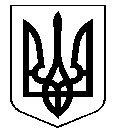    УКРАЇНАКОСТЯНТИНІВСЬКА МІСЬКА РАДАР І Ш Е Н Н Я14.09.2017 № 6/78-1444					м. КостянтинівкаРозглянувши звернення юридичних та фізичних осіб, керуючись пунктом 34 частини 1 статті  26  Закону  України  «Про  місцеве  самоврядування  в  Україні»  від  21.05.1997                №  280/97-ВР (із змінами), статтями 20, 83, 92, 93, 118, 121, 123, 141 Земельного кодексу України від 25.10.2001 № 2768-ІІІ (із змінами), Законом України «Про оренду землі» від 06.10.1998 № 161-XIV (із змінами), статтею 288 Податкового кодексу України від 02.12.2010 № 2755-VI (із змінами),  Законом України «Про внесення змін до деяких законодавчих актів України щодо розмежування земель державної та комунальної власності» від 06.09.2012              № 5245-VI (із змінами), постановою Кабінету Міністрів України «Про затвердження Порядку проведення інвентаризації земель» від 23.05.2012 № 513 (із змінами), Законом України «Про внесення змін до деяких законодавчих актів України щодо визначення складу, змісту та порядку погодження документації із землеустрою» від 02.06.2015 № 497-VIII, рішенням міської ради від 22.10.2015 № 6/61-1084 «Про перейменування вулиць                    м. Костянтинівки», рішенням міської ради від 30.03.2017 № 6/75-1360 «Про перейменування вулиці Правобережної», міська радаВИРІШИЛА:1.Затвердити проект землеустрою щодо відведення земельної ділянки за кадастровим №1412600000:00:008:1150 громадянці Вороновій Світлані Андріївні, ідентиф. №ХХХХХ, яка зареєстрована за адресою: ХХХХХ,  для ведення індивідуального садівництва та надати безкоштовно у приватну власність гр. Вороновій С.А. земельну ділянку за кадастровим                 № 1412600000:00:008:1150 площею 0,0599 га по вул. Незалежності, 79 із земель житлової та громадської забудови комунальної власності територіальної громади міста Костянтинівка. 	Перевести земельну ділянку площею 0,0599 га за кадастровим №1412600000:00:008:1150 із земель житлової та громадської забудови в землі сільськогосподарського призначення – для ведення індивідуального садівництва.2. Затвердити проект землеустрою щодо відведення земельної ділянки за кадастровим №1412600000:00:008:1147 громадянці Дударєвій Аліні Андріївні, ідентиф. №ХХХХХ, яка зареєстрована за адресою: ХХХХХ, для ведення  індивідуального садівництва та надати безкоштовно у приватну власність гр. Дударєвій А.А. земельну ділянку за кадастровим № 1412600000:00:008:1147 площею 0,0612 га по вул. Першотравневій, 92 із земель житлової та громадської забудови комунальної власності територіальної громади міста Костянтинівка. 	Перевести земельну ділянку площею 0,0612 га за кадастровим №1412600000:00:008:1147 із земель житлової та громадської забудови в землі сільськогосподарського призначення – для ведення індивідуального садівництва.3. Затвердити проект землеустрою щодо відведення земельної ділянки за кадастровим №1412600000:00:005:0561 громадянину Малишеву Віктору Олександровичу, ідентиф. №ХХХХХ, який зареєстрований за адресою: ХХХХХ для ведення  індивідуального садівництва та надати безкоштовно у приватну власність гр. Малишеву В.О. земельну ділянку за кадастровим № 1412600000:00:005:0561 площею 0,0480 га по вул. Бахмутській, 270  із земель житлової та громадської забудови комунальної власності територіальної громади міста Костянтинівка. 	Перевести земельну ділянку площею 0,0480 га за кадастровим №1412600000:00:005:0561 із земель житлової та громадської забудови в землі сільськогосподарського призначення – для ведення індивідуального садівництва.4. Затвердити проект землеустрою щодо відведення земельної ділянки за кадастровим №1412600000:00:008:1149 громадянці Дударєвій Аліні Андріївні, ідентиф. №ХХХХХ, яка зареєстрована за адресою: ХХХХХ, для будівництва та обслуговування житлового будинку, господарських будівель і споруд (присадибна ділянка) та надати безкоштовно у приватну власність гр. Дударєвій А.А. земельну ділянку за кадастровим № 1412600000:00:008:1149 площею 0,0612 га по вул. Першотравневій, 90 із земель житлової та громадської забудови комунальної власності територіальної громади міста Костянтинівка. 	5. Затвердити проект землеустрою щодо відведення земельної ділянки за кадастровим № 1412600000:00:020:1218 громадянину Тарасову Івану Миколайовичу, ідентиф. №ХХХХХ, який зареєстрований за адресою: ХХХХХ, для будівництва та обслуговування житлового будинку, господарських будівель і споруд (присадибна ділянка) та надати безкоштовно у приватну власність гр. Тарасову І.М. земельну ділянку за кадастровим №1412600000:00:020:1218 площею 0,1000 га по вул. Бурденка, 1о із земель житлової та громадської забудови комунальної власності територіальної громади міста Костянтинівка.6. Затвердити проект землеустрою щодо відведення земельної ділянки за кадастровим № 1412600000:00:006:0596 громадянці Резнік Людмилі Олексіївні, ідентиф.                                № ХХХХХ, яка  зареєстрована  за адресою: ХХХХХ, для будівництва та обслуговування житлового будинку, господарських будівель і споруд (присадибна ділянка) та надати безкоштовно у приватну власність гр. Резнік Л.О. земельну ділянку за кадастровим №1412600000:00:006:0596 площею 0,0492 га по вул. Незалежності, 244  із земель житлової та громадської забудови комунальної власності територіальної громади міста Костянтинівка.	7. Затвердити проект землеустрою щодо відведення земельної ділянки за кадастровим №1412600000:00:005:0556 громадянину Вінніченку Сергію Олександровичу, ідентиф. №ХХХХХ, який зареєстрований за адресою: ХХХХХ, для будівництва та обслуговування житлового будинку, господарських будівель і споруд (присадибна ділянка) та надати безкоштовно у приватну власність гр. Вінніченку С.О. земельну ділянку за кадастровим                                         № 1412600000:00:005:0556 площею 0,0528 га по вул. Армійській, 196 із земель житлової та громадської забудови комунальної власності територіальної громади міста Костянтинівка.	  8. Затвердити проект землеустрою щодо відведення земельної ділянки за кадастровим №1412600000:00:008:1146 громадянину Башкетову Олександру Михайловичу, ідентиф. №ХХХХХ, який зареєстрований за адресою: ХХХХХ, для будівництва та обслуговування житлового будинку, господарських будівель і споруд (присадибна ділянка) та надати безкоштовно у приватну власність гр. Башкетову О.М. земельну ділянку за кадастровим                                         № 1412600000:00:008:1146 площею 0,0574 га по вул. Костюшко, 16 із земель житлової та громадської забудови комунальної власності територіальної громади міста Костянтинівка.	  9. Затвердити проект землеустрою щодо відведення земельної ділянки за кадастровим №1412600000:00:023:0890 громадянці Леншиній Анжелі Іванівні, ідентиф. №ХХХХХ яка зареєстрована за адресою: ХХХХХ, для будівництва та обслуговування житлового будинку, господарських будівель і споруд (присадибна ділянка) та надати безкоштовно у приватну власність гр. Леншиній А.І. земельну ділянку за кадастровим № 1412600000:00:023:0890 площею 0,0660 га по вул. Мирошніченко, 88 із земель житлової та громадської забудови комунальної власності територіальної громади міста Костянтинівка.10. Затвердити проект землеустрою щодо відведення земельної ділянки за кадастровим №1412600000:00:021:0703 громадянину Беліченку Павлу Олексійовичу, ідентиф. № ХХХХХ, який зареєстрований за адресою: ХХХХХ, для будівництва та обслуговування індивідуального гаража та надати безкоштовно у приватну власність гр. Беліченку П.О. земельну ділянку за кадастровим  № 1412600000:00:021:0703 площею 0,0030 га по вул. Громова, 49н із земель житлової та громадської забудови комунальної власності територіальної громади міста Костянтинівка.11. Затвердити проект землеустрою щодо відведення земельної ділянки за кадастровим №1412600000:00:020:1223 громадянину Гончаренку Андрію Юрійовичу, ідентиф. № ХХХХХ, який зареєстрований за адресою: ХХХХХ,  для будівництва та обслуговування індивідуального гаража та надати безкоштовно у приватну власність гр. Гончаренку А.Ю. земельну ділянку за кадастровим № 1412600000:00:020:1223 площею 0,0030 га по вул. Безнощенка, 1з із земель житлової та громадської забудови комунальної власності територіальної громади міста Костянтинівка.		12. Затвердити проект землеустрою щодо відведення земельної ділянки обласному комунальному підприємству «Донецьктеплокомуненерго», ЄДРПОУ ХХХХХ, на земельну ділянку за кадастровим №1412600000:00:021:0691 для обслуговування котельні «Калмикова-Хабаровська»:12.1. Надати обласному комунальному підприємству «Донецьктеплокомуненерго», ЄДРПОУ ХХХХХ, земельну ділянку за кадастровим №1412600000:00:021:0691 площею 0,1389 га по вул. Калмикова, 5і у постійне користування для обслуговування котельні «Калмикова-Хабаровська» (КВЦПЗ 11.04. – для розміщення та експлуатації основних, підсобних і допоміжних будівель та споруд технічної інфраструктури (виробництва та розподілення газу, постачання пари та гарячої води, збирання, очищення та розподілення води) із земель промисловості, транспорту, зв’язку, енергетики, оборони та іншого призначення комунальної власності територіальної громади міста Костянтинівка.	13. Затвердити проект землеустрою щодо відведення земельної ділянки обласному комунальному підприємству «Донецьктеплокомуненерго», ЄДРПОУ ХХХХХ, на земельну ділянку за кадастровим №1412600000:00:006:0598 для обслуговування котельні «МКР Північний»:13.1. Надати обласному комунальному підприємству «Донецьктеплокомуненерго», ЄДРПОУ ХХХХХ, земельну ділянку за кадастровим №1412600000:00:006:0598 площею 0,0872 га по вул. Незалежності, 278а у постійне користування для обслуговування котельні «МКР Північний» (КВЦПЗ 11.04. – для розміщення та експлуатації основних, підсобних і допоміжних будівель та споруд технічної інфраструктури (виробництва та розподілення газу, постачання пари та гарячої води, збирання, очищення та розподілення води) із земель промисловості, транспорту, зв’язку, енергетики, оборони та іншого призначення комунальної власності територіальної громади міста Костянтинівка.	14. Затвердити проект землеустрою щодо відведення земельної ділянки обласному комунальному підприємству «Донецьктеплокомуненерго», ЄДРПОУ ХХХХХ, на земельну ділянку за кадастровим №1412600000:00:021:0711 для обслуговування котельні «12 квартал»:14.1. Надати обласному комунальному підприємству «Донецьктеплокомуненерго», ЄДРПОУ ХХХХХ, земельну ділянку за кадастровим №1412600000:00:021:0711 площею 0,1468 га по вул. Громова, 6т, у постійне користування для обслуговування котельні «12 квартал» (КВЦПЗ 11.04. – для розміщення та експлуатації основних, підсобних і допоміжних будівель та споруд технічної інфраструктури (виробництва та розподілення газу, постачання пари та гарячої води, збирання, очищення та розподілення води) із земель промисловості, транспорту, зв’язку, енергетики, оборони та іншого призначення комунальної власності територіальної громади міста Костянтинівка.	15. Затвердити проект землеустрою щодо відведення земельної ділянки обласному комунальному підприємству «Донецьктеплокомуненерго», ЄДРПОУ ХХХХХ, на земельну ділянку за кадастровим №1412600000:00:020:1224 для обслуговування будівель котельних «Центральна №1» та «Центральна №2»:15.1. Надати обласному комунальному підприємству «Донецьктеплокомуненерго», ЄДРПОУ ХХХХХ, земельну ділянку за кадастровим №1412600000:00:020:1224 площею 0,7195 га по вул. Б. Хмельницького, 20а, у постійне користування для обслуговування будівель котельних «Центральна №1» та «Центральна №2» (КВЦПЗ 11.04. – для розміщення та експлуатації основних, підсобних і допоміжних будівель та споруд технічної інфраструктури (виробництва та розподілення газу, постачання пари та гарячої води, збирання, очищення та розподілення води) із земель промисловості, транспорту, зв’язку, енергетики, оборони та іншого призначення комунальної власності територіальної громади міста Костянтинівка.	16. Затвердити технічну документацію із землеустрою щодо встановлення (відновлення) меж земельної ділянки в натурі (на місцевості) Українсько-Болгарському багатопрофільному промислово-економічному спільному підприємству товариству з обмеженою відповідальністю «НАК», ідентиф. № ХХХХХ, на земельну ділянку за кадастровим №1412600000:00:006:0075 для обслуговування будівлі цеху з переробки молока:  	16.1. Надати Українсько-Болгарському багатопрофільному промислово-економічному спільному підприємству товариству з обмеженою відповідальністю «НАК», ідентиф. № ХХХХХ, земельну ділянку за кадастровим №1412600000:00:006:0075 площею 0,0823 га по вул. Олекси Тихого (попередня назва вулиці -  Правобережна), 200 в оренду строком на 5 років для обслуговування будівлі цеху з переробки молока (КВЦПЗ 11.02 – для розміщення та експлуатації основних, підсобних і допоміжних будівель та споруд підприємств переробної, машинобудівної та іншої промисловості) із земель промисловості, транспорту, зв’язку, енергетики, оборони та іншого призначення комунальної власності територіальної громади міста Костянтинівка. 	Ставку орендної плати встановити в розмірі 3% від нормативної грошової оцінки.	17. Затвердити технічну документацію із землеустрою щодо встановлення (відновлення) меж земельної ділянки в натурі (на місцевості) Українсько-Болгарському багатопрофільному промислово-економічному спільному підприємству товариству з обмеженою відповідальністю «НАК», ідентиф. № ХХХХХ, на земельну ділянку за кадастровим №1412600000:00:006:0035 для обслуговування виробничої будівлі з прибудовою та майстерні і насосної:  	17.1. Надати Українсько-Болгарському багатопрофільному промислово-економічному спільному підприємству товариству з обмеженою відповідальністю «НАК», ідентиф. № ХХХХХ, земельну ділянку за кадастровим №1412600000:00:006:0035 площею 0,9380 га по вул. Олекси Тихого (попередня назва вулиці - Правобережна), 200а в оренду строком на 5 років для обслуговування виробничої будівлі з прибудовою та майстерні і насосної (КВЦПЗ 11.02 – для розміщення та експлуатації основних, підсобних і допоміжних будівель та споруд підприємств переробної, машинобудівної та іншої промисловості) із земель промисловості, транспорту, зв’язку, енергетики, оборони та іншого призначення комунальної власності територіальної громади міста Костянтинівка. 	Ставку орендної плати встановити в розмірі 3% від нормативної грошової оцінки.	18. Затвердити технічну документацію із землеустрою щодо встановлення (відновлення) меж земельної ділянки в натурі (на місцевості) товариству з обмеженою відповідальністю «Констагрант», ідентиф. № ХХХХХ, на земельну ділянку за кадастровим №1412600000:00:019:0263 для будівництва та обслуговування об’єктів транспортної інфраструктури:  	18.1. Надати товариству з обмеженою відповідальністю «Констагрант», ідентиф. № ХХХХХ, земельну ділянку за кадастровим №1412600000:00:019:0263 площею 6,1800 га по вул. Олекси Тихого (попередня назва вулиці - Правобережна), 172 в оренду строком на 5 років для будівництва та обслуговування об’єктів транспортної інфраструктури  (КВЦПЗ 11.02 – для розміщення та експлуатації основних, підсобних і допоміжних будівель та споруд підприємств переробної, машинобудівної та іншої промисловості) із земель промисловості, транспорту, зв’язку, енергетики, оборони та іншого призначення комунальної власності територіальної громади міста Костянтинівка. 	Ставку орендної плати встановити в розмірі 3% від нормативної грошової оцінки.	19. Затвердити технічну документацію із землеустрою щодо встановлення (відновлення) меж земельної ділянки в натурі (на місцевості) товариству з обмеженою відповідальністю «УС-ГРУП», ЄДРПОУ № ХХХХХ, на земельну ділянку за кадастровим №1412600000:00:019:0238 для обслуговування  виробничих будівель та споруд:  	19.1. Надати товариству  з  обмеженою відповідальністю «УС-ГРУП», ЄДРПОУ    № ХХХХХ, земельну ділянку за кадастровим №1412600000:00:019:0238 площею 1,3801 га по вул. Б. Хмельницького, 1 в оренду строком на 5 років для обслуговування виробничих будівель та споруд (КВЦПЗ 11.02 – для розміщення та експлуатації основних, підсобних і допоміжних будівель та споруд підприємств переробної, машинобудівної та іншої промисловості) із земель промисловості, транспорту, зв’язку, енергетики, оборони та іншого призначення комунальної власності територіальної громади міста Костянтинівка. 	Ставку орендної плати встановити в розмірі 3% від нормативної грошової оцінки.	20. Затвердити технічну документацію із землеустрою щодо встановлення (відновлення) меж земельної ділянки в натурі (на місцевості) товариству з обмеженою відповідальністю «УС-ГРУП», ЄДРПОУ № ХХХХХ, на земельну ділянку за кадастровим №1412600000:00:019:0237 для обслуговування  виробничих будівель та споруд:  	20.1. Надати товариству  з  обмеженою відповідальністю «УС-ГРУП», ЄДРПОУ           № ХХХХХ, земельну ділянку за кадастровим №1412600000:00:019:0237 площею 0,0268 га по вул. Б. Хмельницького, 1 в оренду строком на 5 років для обслуговування виробничих будівель та споруд (КВЦПЗ 11.02 – для розміщення та експлуатації основних, підсобних і допоміжних будівель та споруд підприємств переробної, машинобудівної та іншої промисловості) із земель промисловості, транспорту, зв’язку, енергетики, оборони та іншого призначення комунальної власності територіальної громади міста Костянтинівка. 	Ставку орендної плати встановити в розмірі 3% від нормативної грошової оцінки.	21. Погодити технічну документацію із землеустрою щодо об’єднання земельних ділянок товариству з обмеженою відповідальністю «УС-ГРУП», ЄДРПОУ № ХХХХХ,  на земельну ділянку за кадастровим №1412600000:00:019:0308 для обслуговування  виробничих будівель та споруд:  	21.1. Надати товариству з обмеженою відповідальністю «УС-ГРУП», ЄДРПОУ           № ХХХХХ, земельну ділянку за кадастровим №1412600000:00:019:0308 площею 0,5099 га по вул. Б. Хмельницького, 1 в оренду строком на 5 років для обслуговування виробничих будівель та споруд (КВЦПЗ 11.02 – для розміщення та експлуатації основних, підсобних і допоміжних будівель та споруд підприємств переробної, машинобудівної та іншої промисловості) із земель промисловості, транспорту, зв’язку, енергетики, оборони та іншого призначення комунальної власності територіальної громади міста Костянтинівка. 	Ставку орендної плати встановити в розмірі 3% від нормативної грошової оцінки.	22. Погодити технічну документацію із землеустрою щодо об’єднання земельних ділянок товариству з обмеженою відповідальністю «УС-ГРУП», ЄДРПОУ № ХХХХХ,  на земельну ділянку за кадастровим №1412600000:00:019:0305 для обслуговування  виробничих будівель та споруд:  	22.1. Надати товариству з обмеженою відповідальністю «УС-ГРУП», ЄДРПОУ              № ХХХХХ, земельну ділянку за кадастровим №1412600000:00:019:0305 площею 0,3662 га по вул. Б. Хмельницького, 1 в оренду строком на 5 років для обслуговування виробничих будівель та споруд (КВЦПЗ 11.02 – для розміщення та експлуатації основних, підсобних і допоміжних будівель та споруд підприємств переробної, машинобудівної та іншої промисловості) із земель промисловості, транспорту, зв’язку, енергетики, оборони та іншого призначення комунальної власності територіальної громади міста Костянтинівка. 	Ставку орендної плати встановити в розмірі 3% від нормативної грошової оцінки.	23. Погодити технічну документацію із землеустрою щодо об’єднання земельних ділянок товариству з обмеженою відповідальністю «УС-ГРУП», ЄДРПОУ № ХХХХХ,  на земельну ділянку за кадастровим №1412600000:00:019:0306 для обслуговування  виробничих будівель та споруд:  	23.1. Надати товариству з обмеженою відповідальністю «УС-ГРУП», ЄДРПОУ                                        № ХХХХХ, земельну ділянку за кадастровим №1412600000:00:019:0306 площею 1,0765 га по вул. Б. Хмельницького, 1 в оренду строком на 5 років для обслуговування виробничих будівель та споруд (КВЦПЗ 11.02 – для розміщення та експлуатації основних, підсобних і допоміжних будівель та споруд підприємств переробної, машинобудівної та іншої промисловості) із земель промисловості, транспорту, зв’язку, енергетики, оборони та іншого призначення комунальної власності територіальної громади міста Костянтинівка. 	Ставку орендної плати встановити в розмірі 3% від нормативної грошової оцінки.	24. Погодити технічну документацію із землеустрою щодо об’єднання земельних ділянок товариству з обмеженою відповідальністю «УС-ГРУП», ЄДРПОУ № ХХХХХ,  на земельну ділянку за кадастровим №1412600000:00:019:0307 для обслуговування  виробничих будівель та споруд:  	24.1. Надати товариству з обмеженою відповідальністю «УС-ГРУП», ЄДРПОУ                № ХХХХХ, земельну ділянку за кадастровим №1412600000:00:019:0307 площею 2,5440 га по вул. Б. Хмельницького, 1 в оренду строком на 5 років для обслуговування виробничих будівель та споруд (КВЦПЗ 11.02 – для розміщення та експлуатації основних, підсобних і допоміжних будівель та споруд підприємств переробної, машинобудівної та іншої промисловості) із земель промисловості, транспорту, зв’язку, енергетики, оборони та іншого призначення комунальної власності територіальної громади міста Костянтинівка. 	Ставку орендної плати встановити в розмірі 3% від нормативної грошової оцінки.25. Питання про затвердження проекту землеустрою щодо відведення земельної ділянки приватної власності, цільове призначення якої змінюється громадянину Савченку Володимиру Івановичу, ідентиф. № ХХХХХ, на земельну ділянку за кадастровим №1412600000:00:011:0846, площею 0,0573 га по вул. Київська, 103, для будівництва та обслуговування торгівельного павільйону, не набрало необхідної кількості голосів для позитивного прийняття рішення.26. Питання про затвердження проекту землеустрою щодо відведення земельної ділянки приватної власності, цільове призначення якої змінюється, громадянину Бабаєву Мехти Ширван огли, ідентиф. № ХХХХХ, на земельну ділянку за кадастровим №1412600000:00:008:1094, площею 0,0991 га по вул. Торецькій, 46,48  для будівництва та обслуговування магазину з складом, не набрало необхідної кількості голосів для позитивного прийняття рішення.	27. Погодити технічну документацію із землеустрою щодо поділу земельної ділянки за кадастровим №1412600000:00:021:0527 із земель категорії житлової та громадської забудови комунальної власності територіальної громади міста Костянтинівка:	27.1.громадянину Фесенку Анатолію Сергійовичу, ідентиф. № ХХХХХ, який зареєстрований за адресою: ХХХХХ, на земельну ділянку за кадастровим № 1412600000:00:021:0700 площею 0,0042 га по бул. Космонавтів, 14є (КВЦПЗ 03.07. – для будівництва та обслуговування будівель торгівлі) для обслуговування торгівельного павільйону.	27.2. громадянину Пахомову Олександру Васильовичу, ідентиф. № ХХХХХ, який зареєстрований за адресою: ХХХХХ, на земельну ділянку за кадастровим № 1412600000:00:021:0697 площею 0,0042 га по бул. Космонавтів, 14л (КВЦПЗ 03.07. – для будівництва та обслуговування будівель торгівлі) для обслуговування торгівельного  павільйону.	27.3. громадянину Шатову Андрію Євгеновичу, ідентиф. № ХХХХХ, який зареєстрований за адресою: ХХХХХ, на земельну ділянку за кадастровим № 1412600000:00:021:0698 площею 0,0041 га по бул. Космонавтів, 14п (КВЦПЗ 03.07. – для будівництва та обслуговування будівель торгівлі) для обслуговування торгівельного павільйону.	27.4. громадянці Руденко Валерії Юріївні, ідентиф. № ХХХХХ, яка зареєстрована за адресою: ХХХХХ, на земельну ділянку за кадастровим      № 1412600000:00:021:0699 площею 0,0162 га по бул. Космонавтів, 14р (КВЦПЗ 03.07. – для будівництва та обслуговування будівель торгівлі) для обслуговування торгівельного павільйону.	27.5. громадянці Таслицькій Наталії Миколаївні, без ідентифікаційного номера, яка зареєстрована за адресою: ХХХХХ, на земельну ділянку за кадастровим № 142600000:00:021:0701 площею 0,0042 га по бул. Космонавтів, 14о (КВЦПЗ 03.07. – для будівництва та обслуговування будівель торгівлі) для обслуговування торгівельного павільйону.	27.6. громадянці Дегтярьовій Людмилі Петрівні, ідентиф. № ХХХХХ, яка зареєстрована за адресою: ХХХХХ, на земельну ділянку за кадастровим № 142600000:00:021:0692 площею 0,0043 га по бул. Космонавтів, 14м (КВЦПЗ 03.07. – для будівництва та обслуговування будівель торгівлі) для обслуговування торгівельного павільйону.	27.7. громадянці Компанієць Людмилі Дмитрівні, ідентиф. № ХХХХХ, яка зареєстрована за адресою: ХХХХХ, на земельну ділянку за кадастровим № 142600000:00:021:0702 площею 0,0042 га по бул. Космонавтів, 14й (КВЦПЗ 03.07. – для будівництва та обслуговування будівель торгівлі) для обслуговування торгівельного павільйону.	27.8. громадянину Соломатіну Євгену Євгеновичу, ідентиф. № ХХХХХ, який зареєстрований за адресою: ХХХХХ, на земельну ділянку за кадастровим № 142600000:00:021:0696 площею 0,0043 га по бул. Космонавтів, 14к (КВЦПЗ 03.07. – для будівництва та обслуговування будівель торгівлі) для обслуговування торгівельного павільйону	27.9. громадянину Міхневському Євгену Леонідовичу, ідентиф. № ХХХХХ, який зареєстрований за адресою: ХХХХХ, на земельну ділянку за кадастровим № 142600000:00:021:0693 площею 0,0083 га по бул. Космонавтів, 14н (КВЦПЗ 03.07. – для будівництва та обслуговування будівель торгівлі) для обслуговування торгівельного павільйону	27.10. громадянці Тищенко Наталії Володимирівні, ідентиф. № ХХХХХ, яка зареєстрована за адресою: ХХХХХ, на земельну ділянку за кадастровим № 142600000:00:021:0694 площею 0,0042 га по бул. Космонавтів, 14і (КВЦПЗ 03.07. – для будівництва та обслуговування будівель торгівлі) для обслуговування торгівельного павільйону.	27.11. громадянці Тищенко Наталії Володимирівні, ідентиф. № ХХХХХ, яка зареєстрована за адресою: ХХХХХ, на земельну ділянку за кадастровим № 142600000:00:021:0695 площею 0,0042 га по бул. Космонавтів, 14з (КВЦПЗ 03.07. – для будівництва та обслуговування будівель торгівлі) для обслуговування торгівельного павільйону.	28. Погодити технічну документацію із землеустрою щодо поділу земельної ділянки за кадастровим №1412600000:00:021:0529 із земель категорії житлової та громадської забудови комунальної власності територіальної громади міста Костянтинівка:	28.1. громадянину Фесенку Анатолію Сергійовичу, ідентиф. № ХХХХХ, який зареєстрований за адресою: ХХХХХ, на земельну ділянку за кадастровим № 1412600000:00:021:0708 площею 0,0036 га по бул. Космонавтів, 14ж (КВЦПЗ 03.07. – для будівництва та обслуговування будівель торгівлі) для обслуговування торгівельного павільйону;	28.2. громадянці Фесенко Галині Михайлівні, ідентиф. № ХХХХХ, яка зареєстрована за адресою: ХХХХХ, на земельну ділянку за кадастровим № 1412600000:00:021:0706 площею 0,0036 га по бул. Космонавтів, 14с (КВЦПЗ 03.07. – для будівництва та обслуговування будівель торгівлі) для обслуговування торгівельного павільйону;	28.3. громадянці Таслицькій Наталії Миколаївні, без ідентифікаційного номера, яка зареєстрована за адресою: ХХХХХ, на земельну ділянку за кадастровим № 1412600000:00:021:0707 площею 0,0036 га по бул. Космонавтів, 14ф (КВЦПЗ 03.07. – для будівництва та обслуговування будівель торгівлі) для обслуговування торгівельного павільйону.	28.4. громадянці Масловій Ірині Валеріївні, ідентиф. № ХХХХХ, яка зареєстрована за адресою: ХХХХХ,  на земельну ділянку за кадастровим № 1412600000:00:021:0704 площею 0,0036 га по бул. Космонавтів, 14у (КВЦПЗ 03.07. – для будівництва та обслуговування будівель торгівлі) для обслуговування торгівельного павільйону.	28.5. громадянці Савенко Валентині Михайлівні, ідентиф. № ХХХХХ, яка зареєстрована за адресою: ХХХХХ, на земельну ділянку за кадастровим № 1412600000:00:021:0705 площею 0,0036 га по бул. Космонавтів, 14т (КВЦПЗ 03.07. – для будівництва та обслуговування будівель торгівлі) для обслуговування торгівельного павільйону.	29. Поновити строком на 5 років договір оренди землі від 23.09.2011                               № 141260004000067 (з урахуванням додаткових угод від 08.08.2014 та від 19.02.2015) на земельну ділянку за кадастровим №1412600000:00:008:0223 площею 0,0084 га по                        вул. Інтернаціональній, 310к для обслуговування торгівельного павільйону (КВЦПЗ – 03.07. для будівництва та обслуговування будівель торгівлі) із земель житлової та громадської забудови комунальної власності територіальної громади міста Костянтинівка з фізичною особою-підприємцем Рустамовою Оксаною Валеріївною, ідентиф. №ХХХХХ, шляхом укладання додаткової угоди.Ставку орендної плати встановити в розмірі:- за частку земельної ділянки під капітальною забудовою площею 0,0061 га - 10% від нормативної грошової оцінки;- за частку земельної ділянки під проїздами та проходами площею 0,0023 га - 3% від нормативної грошової оцінки.	30. Поновити строком на 2 роки договір оренди землі від 25.03.2010                                          № 041015600021 (з урахуванням додаткових угод від 22.11.2011 № 141260004000098, від 24.12.2012 №141260004000280 та від 12.05.2015) на земельну ділянку за кадастровим №1412600000:00:008:0345 площею 0,0137 га по вул. Олекси Тихого (попередня назва вулиці – Правобережна), 106а (р-н привокзальної площі) для будівництва буфету  (УКЦВЗ 1.11. – землі комерційного використання) із земель житлової та громадської забудови комунальної власності територіальної громади міста Костянтинівка з товариством з обмеженою відповідальністю «Потяг», ідентиф. №ХХХХХ, шляхом укладання додаткової угоди.Ставку орендної плати встановити в розмірі 10% від нормативної грошової оцінки.	31. Поновити строком на 3 роки договір оренди землі від 10.08.2010                                          № 041018600086 (з урахуванням додаткових угод від 24.10.2011 № 141260004000073 та від 15.10.2014) на земельну ділянку за кадастровим №1412600000:00:023:0337 площею 0,0018 га по вул. Бульварній, р-н ж/б 29  для розміщення торгівельного кіоску  (УКЦВЗ 1.11. – землі комерційного використання) із земель житлової та громадської забудови комунальної власності територіальної громади міста Костянтинівка з фізичною особою Коломієць Валентиною Юхимівною, ідентиф. №ХХХХХ, шляхом укладання додаткової угоди.Ставку орендної плати встановити в розмірі 10% від нормативної грошової оцінки	32. Подовжити на 3 місяці строк реєстрації права сервітуту на частину земельної ділянки за кадастровим №1412600000:00:020:0505 площею  та на частину земельної ділянки за кадастровим №1412600000:00:020:0271 площею  для обслуговування літньої торгівельної площадки шляхом розміщення малих архітектурних форм за адресою: Донецька обл., м. Костянтинівка, пл. Перемоги, 19а, фізичній особі-підприємцю Ткаченко Олені Миколаївні, ідентиф. №ХХХХХ.33. Припинити громадянину Залевському Павлу Вячеславовичу, ідентиф. №ХХХХХ, право користування на земельну ділянку по бул. Космонавтів, 24а площею 0,0054 га на підставі пункту «е» статті 141 Земельного кодексу України.34. Припинити громадянці Якубовській Юлії Олександрівні, ідентиф. №ХХХХХ, право користування на земельну ділянку по вул. О.Островського, 220б площею 0,0028 га на підставі пункту «е» статті 141 Земельного кодексу України.35. Припинити фізичній особі-підприємцю Оболенцеву Євгену Вадимовичу, ідентиф. №ХХХХХ, право користування на земельну ділянку по вул. Ціолковського, 16б площею 0,0024 га на підставі пункту «е» статті 141 Земельного кодексу України.36. Припинити міському комунальному підприємству «Комунтранс» Костянтинівської міської ради, ідентиф. № ХХХХХ, право користування на земельну ділянку по вул. Громова, 55б площею 0,0128 га на підставі пункту «а» статті 141 Земельного кодексу України.37. Припинити міському комунальному підприємству «Комунтранс» Костянтинівської міської ради, ідентиф. № ХХХХХ, право користування на земельну ділянку по вул. Громова, 55в площею 0,0129 га на підставі пункту «а» статті 141 Земельного кодексу України.38. Припинити міському комунальному підприємству «Комунтранс» Костянтинівської міської ради, ідентиф. № ХХХХХ, право користування на земельну ділянку по вул. О.Островського, 220 р площею 0,0030 га на підставі пункту «а» статті 141 Земельного кодексу України.39. Право користування земельною ділянкою припиняється з дати реєстрації додаткової угоди.40. Зобов’язати Українсько-Болгарське багатопрофільне промислово-економічне спільне підприємство товариство з обмеженою відповідальністю «НАК», товариство з обмеженою відповідальністю «Констагрант», товариство з обмеженою відповідальністю «УС-ГРУП», фізичну особу-підприємця Рустамову О.В., товариство з обмеженою відповідальністю «Потяг», фізичну особу Коломієць В.Ю.:	40.1. В тримісячний строк зареєструвати документи, що підтверджують право користування земельними ділянками.40.2. Виконувати обов’язки землекористувача відповідно до статті 96 Земельного кодексу України.41. У випадку несвоєчасного виконання землекористувачами пункту 40.1., рішення відносно них вважається недійсним.42. Зобов’язати громадян Воронову С.А., Дударєву А.А., Тарасова І.М., Резнік Л.О., Вінніченка С.О., Башкетова О.М., Леншину А.І., Беліченка П.О., Гончаренка А.Ю., Малишева В.О.:42.1. Оформити документи, що підтверджують право власності на земельну ділянку, згідно із діючим законодавством.42.2. Виконувати обов’язки власника земельної ділянки відповідно до статті 91 Земельного кодексу України.43. Відділу у Костянтинівському районі міськрайонного управління Держгеокадастру у Костянтинівському районі та м. Торецьку внести відповідні зміни до державної статистичної звітності.	44. Організаційне виконання даного рішення покласти на начальника управління комунального господарства Заварзіна Д.Г.	Контроль за виконанням рішення покласти на заступника міського голови     Василенка В.В та постійну комісію міської ради з питань містобудування, житлово-комунального господарства, зв'язку та земельних ресурсів (Науменко). Міський голова	С.Д. ДавидовПро надання, припинення прав користування земельними ділянками  та поновлення договорів оренди землі  